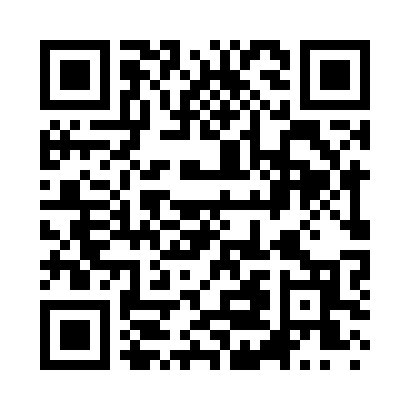 Prayer times for Abell Corners, New York, USAWed 1 May 2024 - Fri 31 May 2024High Latitude Method: Angle Based RulePrayer Calculation Method: Islamic Society of North AmericaAsar Calculation Method: ShafiPrayer times provided by https://www.salahtimes.comDateDayFajrSunriseDhuhrAsrMaghribIsha1Wed4:275:571:004:548:059:352Thu4:255:551:004:558:069:363Fri4:235:541:004:558:079:384Sat4:225:531:004:558:089:395Sun4:205:511:004:568:099:416Mon4:185:501:004:568:109:427Tue4:175:491:004:578:119:448Wed4:155:481:004:578:139:469Thu4:135:461:004:578:149:4710Fri4:125:451:004:588:159:4911Sat4:105:441:004:588:169:5012Sun4:085:431:004:588:179:5213Mon4:075:421:004:598:189:5314Tue4:055:411:004:598:199:5515Wed4:045:401:004:598:209:5616Thu4:025:391:005:008:219:5817Fri4:015:381:005:008:229:5918Sat3:595:371:005:008:2310:0119Sun3:585:361:005:018:2410:0220Mon3:575:351:005:018:2510:0421Tue3:555:341:005:018:2610:0522Wed3:545:331:005:028:2710:0723Thu3:535:331:005:028:2810:0824Fri3:525:321:005:028:2910:0925Sat3:515:311:005:038:3010:1126Sun3:495:301:005:038:3110:1227Mon3:485:301:015:038:3210:1328Tue3:475:291:015:038:3310:1529Wed3:465:291:015:048:3310:1630Thu3:455:281:015:048:3410:1731Fri3:445:271:015:048:3510:18